 								|2020Arts Dollars Application 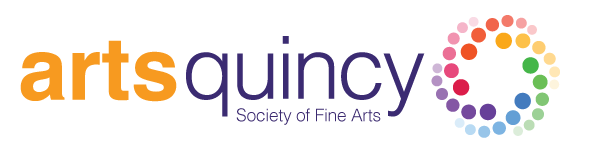 Return Applications to 300 Civic Center Plaza #244, Quincy, IL 62301Dear Partner Organization:The Arts Quincy Arts Dollars program was started in 1996 and is designed to support arts events throughout the community. These awards are intended to increase access for underserved communities such as minority groups, disabled/special education populations, veterans, low-income families, at-risk youth, or other underserved populations. They are funded in part by the Illinois Arts Council, the National Endowment for the Arts, the Stillwell Foundation, The Community Foundation, and the individual and business members of Arts Quincy.This program is intended as a CASH MATCH of up to $500 in support of arts events or programs that are hosted by an Arts Quincy Partner Organization. School associations (including PTAs) are included under the umbrella of their affiliated school’s fine arts department. Individual artists are not eligible for this program.  Applications will be accepted through Thursday, Oct. 31, 2019 and your program must take place between January and December of 2020. Projects must meet the following criteria:The project or event must take place in 2020 and be hosted by an Arts Quincy Partner Organization or local school.Increase access to music, art, theater, dance, history, literacy or humanities in Adams County. If your organization has been funded in the past year, you must turn in your program evaluation prior to being considered for new funding. Incomplete evaluations will disqualify an org from the 2020 funding. Max award is $500 in matching funds (Which means Arts Quincy cannot provide more than 50% of your program’s total cost.) Priority will be given to projects that:Introduce the arts to new audiences Increase access for underserved communities such as minority groups, disabled/special education populations, veterans, low-income families, at-risk youth, or other underserved populationsEncourage new work or innovative projects Facilitate low-cost and free arts opportunities throughout the community We do not fund:Capital improvements, purchase of real property or equipment Past costs or accumulated deficits Direct grants to individuals Review Process:The review panel will be looking for a commitment to a quality event/project that is innovative and increases access to the arts to the community. Potential impact will be evaluated and you are advised to clearly connect the goals of your project to its impact in your project description. Incomplete applications will not be considered.  Review will take place in the first part of December and applicants will be informed of their status no later than the second week of January. Timeline:October 7-31, 2019: Applications Accepted November 1-30 2019: Panel review and recommendations December 10, 2019: Board and Executive Review and approval January 6-10, 2020: Award notifications sent to orgs and funds become available Evaluations due 3 weeks after completion of your projectPhotos or copies of publicity are appreciated with your evaluations 								|2019Arts Dollars ApplicationReturn Applications to 300 Civic Center Plaza #244, Quincy, IL 62301Partner Organization Name:
Tax ID Number: 
Grant Request Amount (Max $500): Project Title: Address:Contact Person:
Email:
Phone Number: Board President:
Email:
Phone Number: Please describe the event or project for which you are requesting funds. 



How does your event or project increase arts access in Adams County? 



Please note any special populations your project or event will serve such as minority groups, disabled/special education populations, veterans, low-income families, at-risk youth, or other underserved populations. Include percent or number of special populations served whenever possible.



If your event is recurring, please describe new or innovative additions or changes that are working to improve your event or increase access in 2020.


Approximate number of citizens/students/attendees benefiting from your event:Does your event increase access by providing free or low cost arts opportunities? Explain as needed.Project Budget: Income (list sources of income including grants, ticket sales, etc. Project must have a minimum of a dollar-to-dollar cash match from at least one source besides Arts Quincy.) Please certify that you are aware of the following by typing your initials after each statement:I am aware that evaluations for prior events must be completed in full before my organization is able to apply for the Arts Dollars program: ______If funded, my organization will include Arts Quincy and the Illinois Arts Council in any publicity or recognition of funders. The following language is suggested: “Funded in part by the Illinois Arts Council and Arts Quincy members and funders.”  Logos are also available and encouraged.  :______If funded, my organization will need to send thank you letters to the Illinois Arts Council and select government officials. Sample letters will be provided with your grant agreement.  ______By typing or signing your name and date below you verify that all information provided in this application is true and accurate to the best of your knowledge. You understand that all awarded funds must be utilized by December 31, 2020. You understand if there is a cancelation, date change, or other major change to your program, you must inform Arts Quincy to request a variance from your stated request.  You understand that grant evaluations must be returned within 3 weeks of your completed event and that no further funding will be considered until outstanding evaluations are returned.Name:   
Date: Expense Name (ex. Artist/performer, materials, publicity, travel, wages, facility etc.)Cash Expense Amount Total Cash Expense:Income SourceIncome Amount Arts Quincy Arts Dollars Program Requested Amount: Total Income Amount: 